Partner Briefing 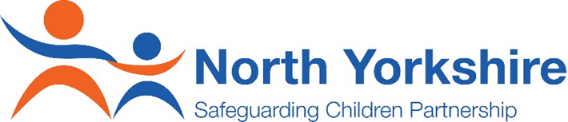 Issued: 06/04/2021Everyone’s InvitedWhat is Everyone’s Invited?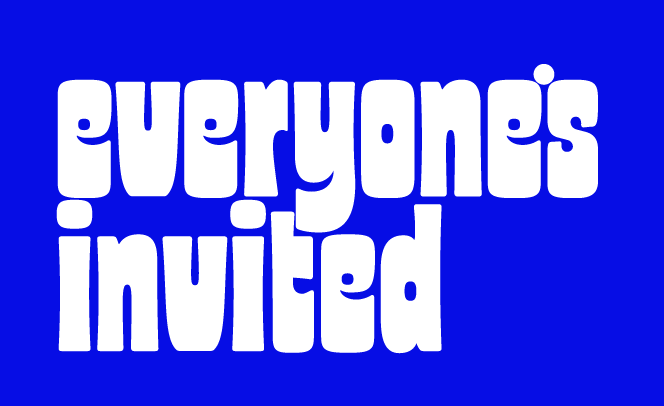 Everyone’s invited describe themselves as a movement committed to exposing rape culture. It was founded in June 2020 and allows people to provide testimonials about their experiences of harassment, abuse, assault and rape.Why should I be concerned about this website?We have been made aware of a website and Instagram account called Everyone’s Invited that invites people to share their rape culture experiences anonymously but it does invite them to name their school or university.The website hosts a campaign has been growing in popularity, and nationally some schools and universities have been named within the media. Due to the anonymity of the person posting on the website, it is hard or impossible for a school to identify which students have been affected.  Most of the content on the website/Instagram account appears to be in regard to peer on peer abuse; however, there is a possibility that allegations against staff could also appear.Children and young people may write posts on this website, making reference to a school or university. Due to the anonymity of the person posting, it may be impossible to identify the young person and provide appropriate support and where appropriate make a referral.What should I do if I have a concern about a child or young person?Professionals in all agencies have a responsibility to refer a child when it is believed or suspected that a child:Has suffered significant harm and /or;Is likely to suffer significant harm and/or; Has developmental and welfare needs which are likely only to be met through provision of family support services (with agreement of the child’s parent). Safeguarding is everyone’s responsibility, if you are concerned about any child and think they may be a victim of abuse or neglect, whether as someone working with children or young people, or as a member of the public, you should make referral to the North Yorkshire Multi-Agency Screening Team (MAST), or if outside of office hours speak to the Emergency Duty Team.Where there are significant immediate concerns about the safety of a child, you should contact the police on 999. If you believe the situation is urgent but does not require the police, please call 01609 780780. A written referral using the universal referral form must be completed and submitted within 24 hours of your telephone call. For more information visit the Worried About a Child page on the NYSCP Website.What should I do if I have a concern about a person who works with children or young people in North Yorkshire?Where an organisation has received an allegation that a volunteer or member of staff who works with children has:behaved in a way that has harmed a child, or may have harmed a child;possibly committed a criminal offence against or related to a child; orbehaved towards a child or children in a way that indicates they may pose a risk of harm to childrenBehaved or may have behaved in a way that indicates they may not be suitable to work with children.You should contact the Duty Local Authority Designated Officer (LADO) on 01609 533080.

A referral should be sent to the LADO within one working day using the LADO Referral Form, giving as much detail as possible.  Completed LADO Referral Forms should be emailed using secure mail to the safeguardingunit@northyorks.gov.uk or if you do not have a secure email address please contact 01609 533080 within office hours.Where there is an immediate threat to a child please contact the Police on 999 or the contact the Emergency Duty Team (if outside office hours) on 01609 780780.For more information please see the Managing Allegations Against Those Who Work or Volunteer with Children practice guidance.Further Information regarding local support services and resourcesPlease be aware that this briefing covers themes which some people may find upsetting due to their life experiences. You may wish to consider in advance what sources of support are available for your staff and students. Sources of support could include your manager, a colleague, support services within your organisation or specialist organisations such as those listed in links below:NSPCC: The Report Abuse in Education helpline can be reached by calling 0800 136 663 or emailing help@nspcc.org.uk Childline: https://www.childline.org.uk Supporting Victims: https://www.supportingvictims.org/victim-support-services/Mind: https://www.mind.org.uk/information-support/guides-to-support-and-services/abuse/all-types-of-abuse The Survivors Trust: https://www.thesurvivorstrust.org/find-support Independent Domestic Abuse Services (IDAS): https://www.idas.org.uk/our-services/sexual-violence/other-local-services NSPCC: https://www.mind.org.uk/information-support/guides-to-support-and-services/abuse/sexual-abuse Kooth: https://www.kooth.com 